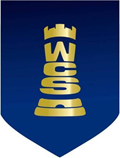 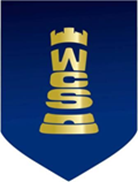 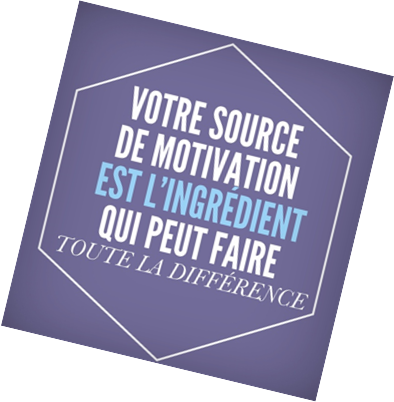 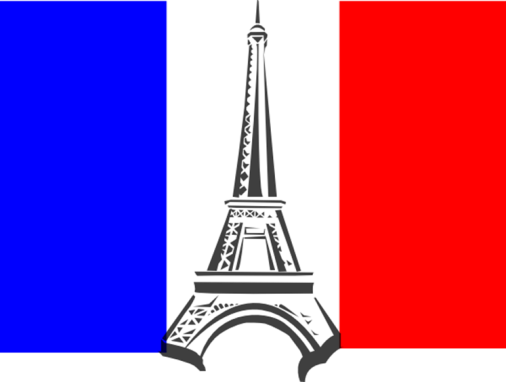 Important information regarding MFL homework.Type of activities: These are all consolidation activities.  Spellings L, C, W, C (look, cover, write, check) is a consolidation and memorisation activity. Students write the English for the French phrases. Students look at the French word, cover it up, then write it in the space provided and check that the spelling is correct. Students are asked to do this twice.Assess: peer or self-assessed in lessons in a spelling test which goes at the back of the homework booklet. Marks are collected in by the class teacherReading: a variety of comprehension tasks covering the vocabulary seen in class where students need to provide short answers.Assess: peer or self-assessed in lessons.Translation: a consolidation task where students identify the language and can transfer the words into their own language.Assess: peer or self-assessed in lessons. Cycle 1 Homework calendar 2019Why is regular home learning important?It can improve a student’s thinking and memory skills.  This is vital for the new content-heavy GCSEs. It helps students to develop positive study skills and habits that will serve them well throughout life.Home learning encourages students to use time wisely and efficiently. It teaches students to work independently.Home learning teaches students to take responsibility for their own work.It allows students to review and practise what has been covered in class and consolidate their knowledge and skills. Equally important, it helps students to get ready for the next day’s class.It helps students learn to use resources, such as libraries, reference materials, and computer websites to find information.It encourages students to explore subjects more fully than classroom time permits.It allows students to extend their learning by applying skills to new situations. Home learning helps parents learn more about what their children are learning in school. It allows parents to communicate with teachers about learning in order to support their children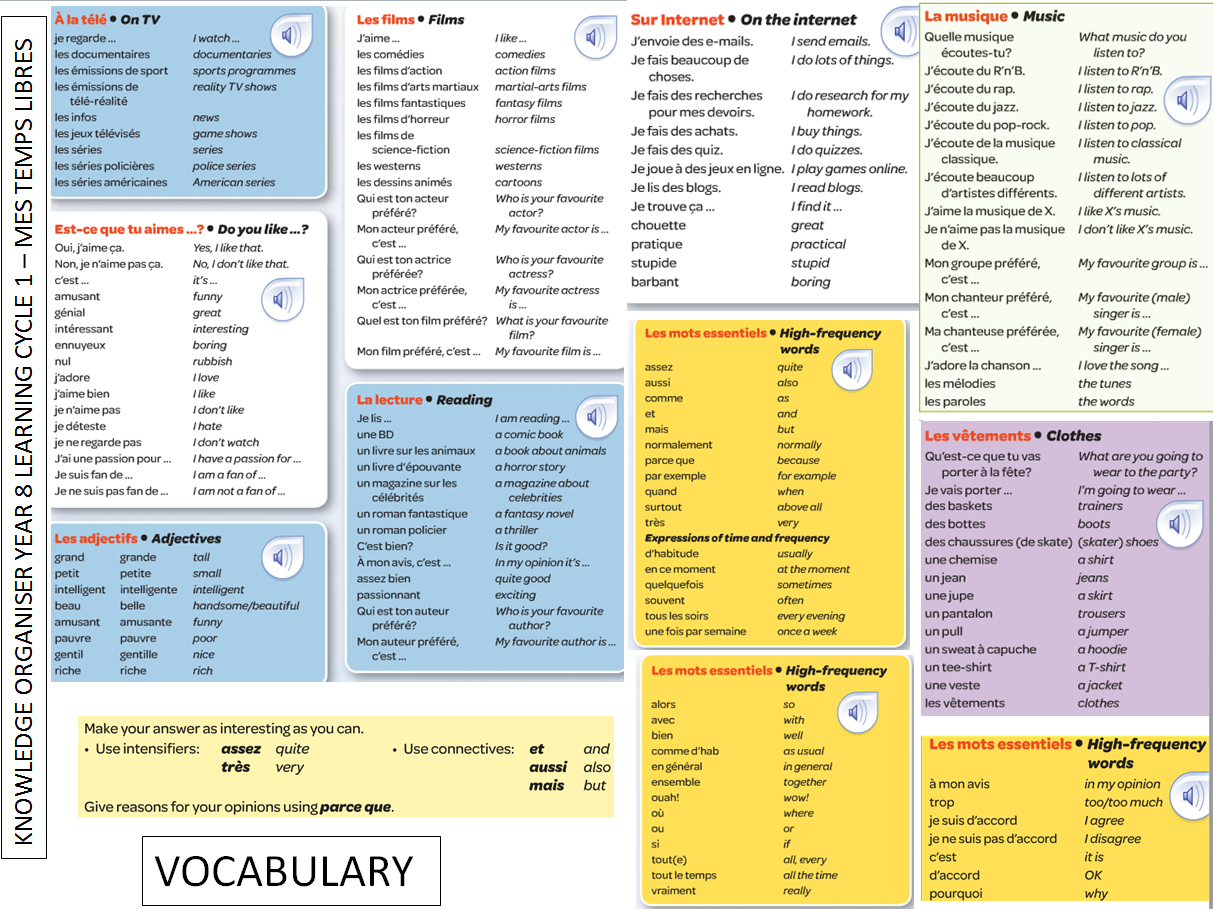 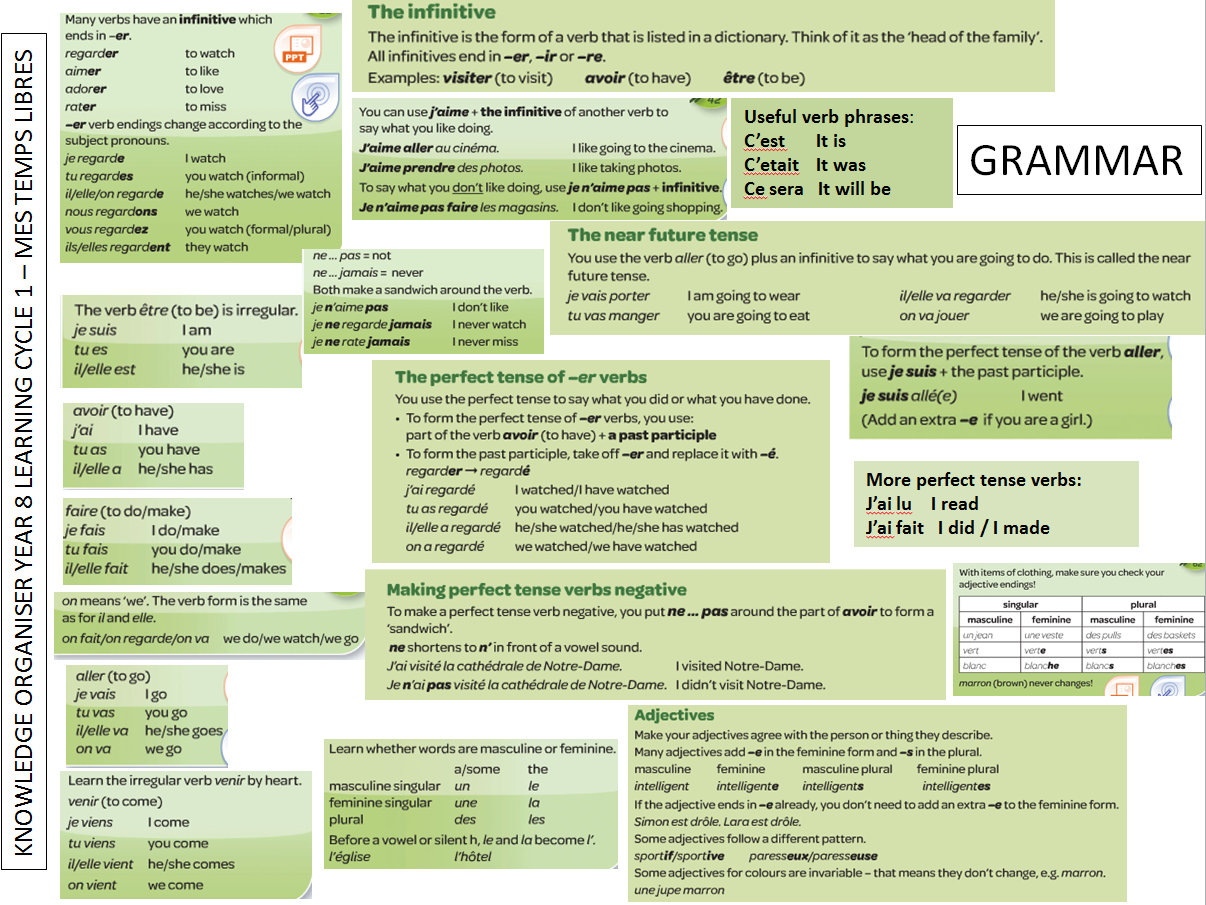 September23456September910111213Teaching week 1September1617181920Teaching week 2September2324252627Teaching week 3October301234Teaching week 4October7891011Teaching week 5October1415161718Teaching week 6October2122232425Inset/Half termOctober282930311Half termNovember45678Teaching week 7November1112131415Teaching week 8November1819202122Teaching week 9Due w/c 9th SepHomework set on first week of schoolHomework set on first week of schoolHomework set on first week of schoolWeek 1SpellingsSpellingsSpellingsFrenchEnglishL, C, W, CL, C, W, Cje regardeles documentairesles émissions de sportles émissions de télé-réalitéles infosles jeux télévisésles sériesles séries policièresj’ai une passion pourje suis fan deWeek 1 – due w/c 9th SeptReading comprehensionJe regarde les émissions de télé-réalité parce que c’est amusant. Aussi, je regarde les documentaires et les séries – c’est génial. Je ne regarde pas les jeux télévisés – je n’aime pas ça, c’est barbant. Mon ami Luc regarde les séries policières, il adore ça. Il ne regarde pas les documentaires, c’est nul.SandrineJe regarde les émissions de télé-réalité parce que c’est amusant. Aussi, je regarde les documentaires et les séries – c’est génial. Je ne regarde pas les jeux télévisés – je n’aime pas ça, c’est barbant. Mon ami Luc regarde les séries policières, il adore ça. Il ne regarde pas les documentaires, c’est nul.SandrineQuestions : What does Sandrine watch on TV? (Name 2) __________________________________________________What reasons does she give? __________________________________________________What does she not watch? ____________________________________________Why? _____________________________________________ What does Luc watch?_______________________________What does he not watch and why? _____________________ __________________________EXT:Highlight/circle in the text 2 positive opinions.Highlight/circle in the text a negative.                                                                             Total / 10Questions : What does Sandrine watch on TV? (Name 2) __________________________________________________What reasons does she give? __________________________________________________What does she not watch? ____________________________________________Why? _____________________________________________ What does Luc watch?_______________________________What does he not watch and why? _____________________ __________________________EXT:Highlight/circle in the text 2 positive opinions.Highlight/circle in the text a negative.                                                                             Total / 10Week 2 – Due w/c 16th SeptSpellingsSpellingsSpellingsFrenchEnglishL, C, W, CL, C, W, CLes comédiesLes films d’actionLes films d’arts martiauxLes films fantastiquesLes films d’horreurLes films de science-fictionLes dessins animésMon film préféréMon acteur préféré10.Mon actrice préféréeWeek 2 – due w/c 16th  SeptTranslationJe m’appelle Charlotte. Je regarde les films d’action et j’aime les comédies, mais je déteste les westerns. Mon film préféré c’est Lord of the Rings – j’adore les films fantastiques. Mon acteur préféré c’est Elijah Wood parce qu’il est gentil. Mon actrice préférée c’est Liv Tyler parce qu’elle est belle.Je m’appelle Charlotte. Je regarde les films d’action et j’aime les comédies, mais je déteste les westerns. Mon film préféré c’est Lord of the Rings – j’adore les films fantastiques. Mon acteur préféré c’est Elijah Wood parce qu’il est gentil. Mon actrice préférée c’est Liv Tyler parce qu’elle est belle.Translation in to English : …………………………………………………………………………………………………………………………………………………………………………………………………………………………………………………………………………………………………………………………………………………………………………………………………………………………………………………………………………………………………………………………………………………………………………………………………………………………………………………………………………………………………………Total / 10Translation in to English : …………………………………………………………………………………………………………………………………………………………………………………………………………………………………………………………………………………………………………………………………………………………………………………………………………………………………………………………………………………………………………………………………………………………………………………………………………………………………………………………………………………………………………Total / 10Week 3 – Due w/c 23rd Sept             Spellings             Spellings             SpellingsFrenchEnglishL, C, W, CL, C, W, Cje lisune BDun livre sur les animauxun livre d’épouvanteun magazine sur les célébritésun roman fantastiqueun roman policierdes blogsà mon avis10. passionnantWeek 3- due w/c 23rd SeptGrammar Exercises – The negativeExplanation:ne…pas makes a sandwich around the VERB in the sentence to make it negative:Je vais au cinéma – je ne vais pas au cinémaI am going to the cinema – I’m not going to the cinemaJe regarde un séries – je ne regarde pas de sériesJ’aime – je n’aime pasExplanation:ne…pas makes a sandwich around the VERB in the sentence to make it negative:Je vais au cinéma – je ne vais pas au cinémaI am going to the cinema – I’m not going to the cinemaJe regarde un séries – je ne regarde pas de sériesJ’aime – je n’aime pasExercises:  Put the ne and pas around the verbs to make the sentences negative.Je regarde la télé  -  _______________________Je lis un roman policier - _____________________Tom va au cinéma - _________________________Je fais des quiz - __________________________Eva aime les infos - _________________________C’est intéressant - _________________________ J’écoute du jazz - _________________________ Tu aimes les films -_________________________Total / 8Exercises:  Put the ne and pas around the verbs to make the sentences negative.Je regarde la télé  -  _______________________Je lis un roman policier - _____________________Tom va au cinéma - _________________________Je fais des quiz - __________________________Eva aime les infos - _________________________C’est intéressant - _________________________ J’écoute du jazz - _________________________ Tu aimes les films -_________________________Total / 8Week 4 – Due w/c 30th Sept           Spellings           Spellings           SpellingsFrenchEnglishL, C, W, CL, C, W, Cj’écoutedu pop-rockde la musique classiquebeaucoup d’artistes différentsj’aime la musique de..j’adore la chansonles mélodiesles parolesmon chanteur préféré10. ma chanteuse préféréeWeek 4 – due w/c 30th SeptGrammar ExercisesComplete the sentences with the correct word in the box:J’écoute _____________ d’artistes différents.Mon chanteur ___________ c’est Ed Sheeran.J’aime la ____________ Despacito.Je _____________ de la musique classique.J’aime les _____________ de la chanson Symphony.Complete the sentences with the correct word in the box:J’écoute _____________ d’artistes différents.Mon chanteur ___________ c’est Ed Sheeran.J’aime la ____________ Despacito.Je _____________ de la musique classique.J’aime les _____________ de la chanson Symphony.Translate the sentences above in to English:________________________________________________________________________________________________________________________________________________________________ Total / 10Translate the sentences above in to English:________________________________________________________________________________________________________________________________________________________________ Total / 10Week 5 – Due w/c 7th Oct           Spellings           Spellings           SpellingsFrenchEnglishL, C, W, CL, C, W, Cj’envoie des emailsje fais beaucoup de chosesje fais des achatsje fais des quizje joue à des jeux en ligneje trouve çaje le trouvechouettepratique10. barbantWeek 5 – due w/c 7th  OctA conversationSam : Que fais-tu quand tu es connecté ?Paul : Quelquefois je fais des achats, et souvent j’envoie des emails et je lis des blogs.Sam : Tu aimes ça ?Paul : Oui. Je trouve ça pratique. Et toi, que fais-tu quand tu es connecté ?Sam : D’habitude je joue à des jeux en ligne. C’est super, je le trouve chouette.Help : Que fais-tu = What do you do…Sam : Que fais-tu quand tu es connecté ?Paul : Quelquefois je fais des achats, et souvent j’envoie des emails et je lis des blogs.Sam : Tu aimes ça ?Paul : Oui. Je trouve ça pratique. Et toi, que fais-tu quand tu es connecté ?Sam : D’habitude je joue à des jeux en ligne. C’est super, je le trouve chouette.Help : Que fais-tu = What do you do…Translate the conversation above:…………………………………………………………………………………………………………………………………………………………………………………………………………………………………………………………………………………………………………………………………………………………………………………………………………………………………………………………………………………………………………………………………………………………………………………………………………………………………………………………………………………………………………Total / 10Translate the conversation above:…………………………………………………………………………………………………………………………………………………………………………………………………………………………………………………………………………………………………………………………………………………………………………………………………………………………………………………………………………………………………………………………………………………………………………………………………………………………………………………………………………………………………………Total / 10Week 6– Due w/c 14th Oct           Spellings           Spellings           SpellingsFrenchEnglishL, C, W, CL, C, W, CC’étaitCe seraJ’ai regardéJe vais regarderJ’ai luJe vais lireJ’ai faitJe vais faireJ’ai joué10.  Je vais jouerWeek 6 – due w/c 14th  OctReading Comprehension J’écoute du pop-rock et beaucoup d’artistes différents. Normalement le weekend je lis des romans policiers, je fais des quiz et j’envoie des emails. C’est bien.Le weekend dernier j’ai joué à des jeux en ligne, c’était super. Aussi, j’ai lu des blogs, c’était intéressant. Le weekend prochain je vais regarder un film d’horreur avec mes copains, ce sera génial. Puis, je vais regarder les émissions de sport. J’adore ça.J’écoute du pop-rock et beaucoup d’artistes différents. Normalement le weekend je lis des romans policiers, je fais des quiz et j’envoie des emails. C’est bien.Le weekend dernier j’ai joué à des jeux en ligne, c’était super. Aussi, j’ai lu des blogs, c’était intéressant. Le weekend prochain je vais regarder un film d’horreur avec mes copains, ce sera génial. Puis, je vais regarder les émissions de sport. J’adore ça.Questions:What do I listen to?________________________What do I normally do at the weekend? (Name 2 things) __________________________________What did I do last weekend?__________________________ _______________________________________What am I going to do next weekend?__________________ _____________EXT:Highlight/underline the present tense.Highlight/underline the past tense.Highlight/underline the future tense.***Please use different colours etc to show the difference***                                                                        Total / 10Questions:What do I listen to?________________________What do I normally do at the weekend? (Name 2 things) __________________________________What did I do last weekend?__________________________ _______________________________________What am I going to do next weekend?__________________ _____________EXT:Highlight/underline the present tense.Highlight/underline the past tense.Highlight/underline the future tense.***Please use different colours etc to show the difference***                                                                        Total / 10Week 7 – due w/c 4th NovRevision for Assessment Complete the sentences using the words below to help you: Je _________ les documentaires et les ___________ de sport. Je suis ____ des jeux____________. Je regarde les comédies et les __________ animés. J’adore ça. Mon acteur __________ c’est Will Smith, il est drôle. Je ___ des BD mais j’ ___ lire des romans fantastiques. J’écoute beaucoup __________ différents et j’aime la _____________ Despacito. C’est génial. Quand je suis connecté je _____ des achats, et je ____ à des jeux en ligne. Je trouve ça chouette. Le weekend dernier ____ lu des blogs, _____ super. Le weekend prochain je vais _____ des quiz, ce _____ super.préféré/ vidéo/ j’ai/ joue/ émissions/ fan /lis /aime /c'étaitd’artistes/très/ faire/ sera/ dessins/ fais/ chanson/ préfère/Complete the sentences using the words below to help you: Je _________ les documentaires et les ___________ de sport. Je suis ____ des jeux____________. Je regarde les comédies et les __________ animés. J’adore ça. Mon acteur __________ c’est Will Smith, il est drôle. Je ___ des BD mais j’ ___ lire des romans fantastiques. J’écoute beaucoup __________ différents et j’aime la _____________ Despacito. C’est génial. Quand je suis connecté je _____ des achats, et je ____ à des jeux en ligne. Je trouve ça chouette. Le weekend dernier ____ lu des blogs, _____ super. Le weekend prochain je vais _____ des quiz, ce _____ super.préféré/ vidéo/ j’ai/ joue/ émissions/ fan /lis /aime /c'étaitd’artistes/très/ faire/ sera/ dessins/ fais/ chanson/ préfère/EXT: Translate the above sentences in to English: ___________________________________________________________________________________________________________________________________________________________________________________________________________________________________________________________________________________________________________________________                                                                          Total / 20EXT: Translate the above sentences in to English: ___________________________________________________________________________________________________________________________________________________________________________________________________________________________________________________________________________________________________________________________                                                                          Total / 20Week 9 – due w/c 18th NovProgress  To be a good language learner you need to develop good learning habits.1. Give yourself a rating on the following learning habits using a score from 0 to 2 ( 0 = don’t do this yet ; 1 = sometimes do this ; 2 = regularly do this.)I learn my vocab by doing LCWC carefully                          ____I get someone to test me on my vocab                               ____I practise my vocab on a languages website                      ____I regularly volunteer answers in class                                  ____I try to think of the answer even if it’s not my turn          ____I regularly complete the silent starter activities                ____Choose one habit to do more of in the next learning cycle and write it below:_______________________________________________
_______________________________________________2.Read through your knowledge organiser and tick or highlight all the items you feel confident with. Make a note below of the items you need to practise more:_______________________________________________
___________________________________________________________________________________________________________________________________________________________________________________________________________________________________________
1. Give yourself a rating on the following learning habits using a score from 0 to 2 ( 0 = don’t do this yet ; 1 = sometimes do this ; 2 = regularly do this.)I learn my vocab by doing LCWC carefully                          ____I get someone to test me on my vocab                               ____I practise my vocab on a languages website                      ____I regularly volunteer answers in class                                  ____I try to think of the answer even if it’s not my turn          ____I regularly complete the silent starter activities                ____Choose one habit to do more of in the next learning cycle and write it below:_______________________________________________
_______________________________________________2.Read through your knowledge organiser and tick or highlight all the items you feel confident with. Make a note below of the items you need to practise more:_______________________________________________
___________________________________________________________________________________________________________________________________________________________________________________________________________________________________________
Spelling TestsSpelling TestsSpelling TestsSpelling TestsWeek 11.2.3.4.5.6.7.8. 9.10.Mark:Week 21.2.3.4.5.6.7.8. 9.10.Mark:Week 31.2.3.4.5.6.7.8. 9.10.Mark:Spelling TestsSpelling TestsSpelling TestsSpelling TestsWeek 41.2.3.4.5.6.7.8. 9.10.Mark:Week 51.2.3.4.5.6.7.8. 9.10.Mark:Week 61.2.3.4.5.6.7.8. 9.10.Mark: